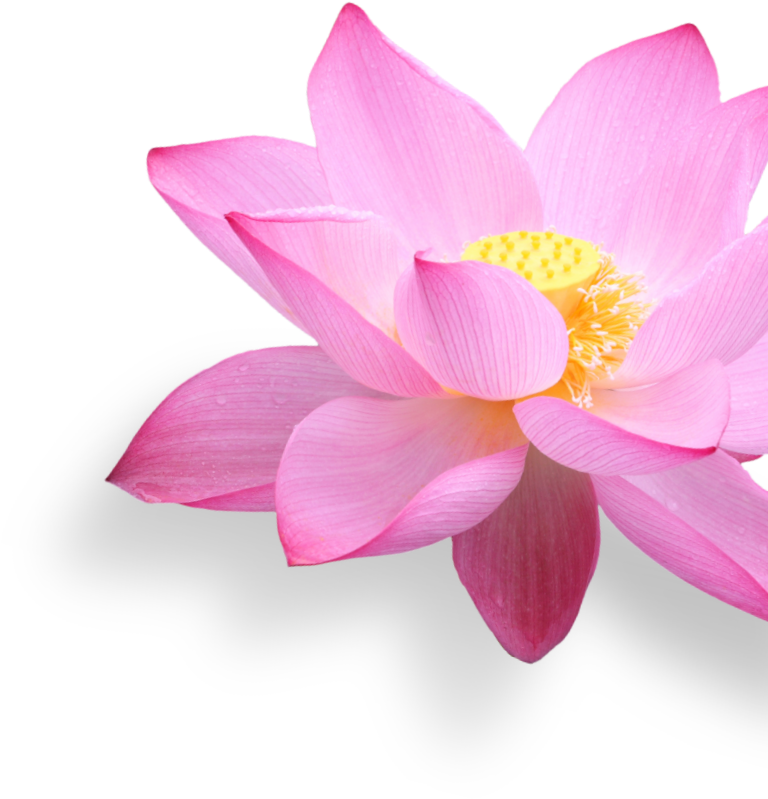 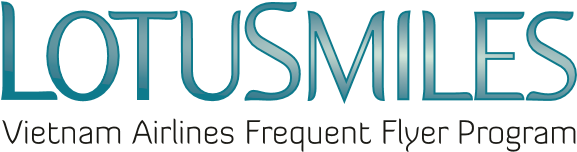                YÊU CẦU CHUYỂN NHƯỢNG DẶMSố dặm muốn chuyển nhượng: ……………………………………………………………………………….ĐIỀU KIỆNDặm chuyển nhượng không được hoàn và không có giá trị để xét hạng thẻ.Đơn giá áp dụng là 210.000 VND/1.000 dặm (Chưa bao gồm VAT) khi chuyển nhượng tại Việt Nam và 10 USD/1.000 dặm khi chuyển nhượng tại các chi nhánh ngoài Việt Nam.Dặm chuyển nhượng là được làm tròn theo bội số của 1.000. Giá và các điều kiện có thể được thay đổi mà không cần báo trước. Đề nghị cấp thưởng tại phòng vé của Vietnam Airlines được chỉ ra sau đây: Ngày         Tháng         Năm                 Chữ ký hội viên chuyển dặm              Chữ ký hội viên nhận dặm                